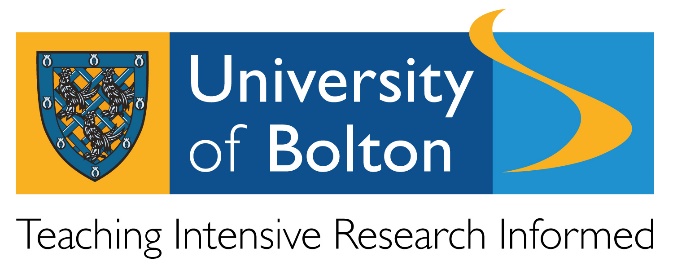 April 2020 English Language TestsAcceptable English Language Tests – Undergraduate and PostgraduateThese tests must have been taken within 2 years of the start of the course. Other qualifications we currently accept (which do not require an additional SELT)European qualifications (English component - obtained within the last 4 years)International Regional qualifications obtained no more than 4 years before the proposed start date of the course.  For applicants in China, the Chinese College English Test (CET-6) will be considered to join the 1 stage Pre-Sessional English courseApplicants applying for International Foundation Programme who require Tier 4 sponsorship will need a Secure English Language Test (SELT) this must be UKVI IELTS with at least 5.0 in each component. Acceptable English Language Tests – Online English Pre-SessionalApplicants will need to have taken an English Language Test as detailed below:TestEntry requirementsEU/International/Tier 4IELTS Academic (taken within 2 years)Undergraduate programmes 6.0 with no band below 5.5Postgraduate programmes  as per entry requirementsEUInternationalTier 4IELTS IndicatorUndergraduate programmes 6.0 with no band below 5.5Postgraduate programmes  as per entry requirementsEUInternational (not Tier 4 for UG or PG entry may be considered for PSE)PTEUndergraduate and Postgraduate requiring IELTS6.0  Overall score of 50 with no less than 42 in each componentPostgraduate requiring IELTS 6.5 Overall score of 58 with no less than 50 in each component Postgraduate requiring IELTS 7.0Overall score of 65 with no less than 58 in each componentEUInternationalTier 4TOEFL iBT Including Special Home EditionUndergraduate and Postgraduate requiring IELTS6.0  Overall score of 80 with the following component scores:Reading – 18Writing – 17Listening – 17Speaking - 20Postgraduate requiring IELTS 6.5Overall Score of 88 with the following component scores:Reading – 20Writing – 19Listening – 19Speaking 21Postgraduate requiring IELTS 7.0Overall Score of 100 with the following component scores:Reading – 23Writing – 24Listening – 22Speaking 22EUInternationalTier 4Pearson VersantUndergraduate and Postgraduate requiring IELTS6.0  Overall score of  51-55Postgraduate requiring IELTS 6.5Overall score of 56-60Postgraduate requiring IELTS 7.0Overall score of 61-65EUInternational (not Tier 4)DuolingoUndergraduate and Postgraduate requiring IELTS6.0  Score of 100 Postgraduate requiring IELTS 6.5Score of 110 Postgraduate requiring IELTS 7.0Score of 120 EUInternational (not Tier 4 for UG or PG entry may be considered for PSE)Trinity College (Integrated Skills)Undergraduate and Postgraduate requiring IELTS6.0  ISE II –Distinction in each componentPostgraduate requiring IELTS 6.5ISE III – Pass in each componentPostgraduate requiring IELTS 7.0ISE III – Merit in each componentEUInternational Tier 4GCSE in English Language (from a UK awarding body)Undergraduate and Postgraduate requiring IELTS6.0  Grade CPostgraduate requiring IELTS 6.5Grade BEUInternational Tier 4Irish Leaving Certificate Ordinary Level EnglishUndergraduate and Postgraduate requiring IELTS6.0  Grade C/C3 (20 points).Postgraduate requiring IELTS 6.5Grade B/B3 (37 points).EUInternational Tier 4Irish Leaving Certificate Higher Level EnglishUndergraduate and Postgraduate requiring IELTS 6.0  Grade D/D2 (46 points).Postgraduate requiring IELTS 6.5Grade C/C2 (66 points).EUInternational Tier 4IGCSE English as a First language (for syllabus 0500 Listening and Speaking must be separately endorsed on the certificate)Undergraduate and Postgraduate requiring IELTS 6.0  Grade C Postgraduate requiring IELTS 6.5Grade B EUInternational Tier 4IGCSE English as a Second language(for syllabus 0510 Speaking must be separately endorsed on the certificate)Undergraduate and Postgraduate requiring IELTS6.0  Grade CPostgraduate requiring IELTS 6.5Grade BEUInternational Tier 4Cambridge Advanced English Undergraduate and Postgraduate requiring IELTS6.0  170 points with no component below 160Postgraduate requiring IELTS 6.5180 points with no component below 170Postgraduate requiring IELTS 7.0185 points with no component below 180EUInternational Tier 4International Baccalaureate (IB) Standard or Higher Level English Language (Syllabus A)Undergraduate and Postgraduate requiring IELTS6.0  Grade 4Postgraduate requiring IELTS 6.5Grade 5EUInternational Tier 4International Baccalaureate (IB) Standard or Higher Level English Language (Syllabus B)Undergraduate and Postgraduate requiring IELTS6.0  Grade 5Postgraduate requiring IELTS 6.5Grade 6EUInternational Tier 4European BaccalaureateEnglish LanguageUndergraduate and Postgraduate requiring IELTS6.0  Grade 70%Postgraduate requiring IELTS 6.5Grade 80%EUInternational Tier 4CountryQualificationAustriaReifeprufungszeugnis/Maturazeugnis at 2.0BelgiumDiplome d'acces a l'enseignment superieur/Diplome van Hoger Secundair Onderwijs at 75%BulgariaDiploma Za Sredno Obrazovanie at Grade 3CroatiaSvjedodzba o Maturi at grade 4.0CyprusApolyterion at 15 Czech RepublicMaturitni Zkou'ce/Maturita at grade 2.0DenmarkStudentereksamen/HF/HHX/HTX/IBB /Diplomingenior at grade 9EstoniaRiigieksamitunnistus or Gümnaasiumilõputunnistus at 70%FinlandYlioppilastutkintotodistus or Studentexamensbetyg at grade 5FranceBaccalauréat (le bac) or the Option Internationale du Baccalauréat at grade 12.5GermanyZeugnis der Allgemeinen Hochschulreife or Abitur or a Fachgebundene Hochschulreife at grade 2 / gutGreeceApolyterion at grade 15HungaryErettsegi at grade 4ItalyDiploma di Esame di Stato at grade 8/80%LatviaAtestats Par Visparejo Videjo Izglitib at grade 8LithuaniaBrandos Atestatas at grade 8MaltaMatriculation Certificate at grade CMoldovaDiploma de Bacalaureat or Atestat de Studii Medii de Cultură Generală at grade 9NetherlandsDiploma Middelbaar Beroepsonderwijs (MBO) or Diploma Voorbereidend Wetenschappelijk Onderwijs (VWO) at grade 8NorwayVitnemal-Videregaende Opplaering at grade 4Poland Swiadectwo Dojrzałości / Matura at grade 70%PortugalDiploma de Ensino Secundario at grade 14RomaniaDiploma de Bacalaureat (English with all components at B2)SlovakiaVysvedcenie O Maturitnej at grade 2SloveniaMaturitetno Spricevalo at grade 4SpainTitulo de Bachillerato at grade 8SwedenFullstandigt Slutbetyg Fran Gymnasiesk at grade CSwitzerlandMaturitatszeugnis or Maturite Federal at grade 5UkraineAтестат про повну загальну середню освіту at grade 10CountryQualification nameGradeBahamasGeneral Certificate of Secondary EducationGrade C in EnglishBotswanaGeneral Certificate of Education Ordinary LevelGrade C/4 in EnglishBruneiCambridge O Level Grade C6 in EnglishCameroonGCE O levelGrade C in EnglishHong KongHKCEEGrade C in English (Syllabus B)Hong KongHKDSEGrade 4 in EnglishIndiaStandard XII60% in English when awarded by the following Boards: CBSE, ISCE, West Bengal State Board, Tamil Nadu State Board, Maharashtra State Board and Karnataka State Board. 70% when awarded by any other Board.  KenyaKenya Certificate of Secondary EducationGrade C  in English   MalaysiaMalaysian 1119Grade 6C in English - IELTS 6.0NepalSchool Leaving Certificate Examination year XIIGPA 2.8 in EnglishSingaporeSingapore Cambridge O LevelGrade C6 in EnglishSouth AfricaSouth Africa National Senior CertificateGrade 5 in EnglishCountryQualification nameGradeTanzaniaCertificate of Secondary EducationGrade C in EnglishUgandaCertificate of EducationGrade 6   ZambiaZambia School CertificateGrade 6 in EnglishZimbabweGeneral Certificate of Education Ordinary LevelGrade C in EnglishCaribbean Examination CouncilGeneral proficiency Grade III in EnglishWAECGrade C6 in EnglishNumber of stages and end IELTS scoreIELTS academic or IELTS IndicatorPTETOEFL iBT including special Home editionPearson VersantDuolingoLanguagCert International ESOL B2 Communicator3 Stage Programme (UG or PG IELTS 6.0)4.5 with at least 4 in each componentOverall score of 30Overall score of 56 Overall score of 37-40Overall score of 703 Stage Programme (PG IELTS 6.5)5.0 with at least 4.5 in each componentOverall score of 36 with at least 30 in each componentOverall score of 64 Overall score of 41-45Overall score of 802 Stage Programme (UG or PG IELTS 6.0)5.0 with at least 4.5 in each componentOverall score of 36 with at least 30 in each componentOverall score of 64 Overall score of 41-45Overall score of 8050% pass2 Stage Programme (PG IELTS 6.5)5.5 with at least 5.0 in each componentOverall score of 42 with at least 36 in each componentOverall score of 72 Overall score of 46-50Overall score of 9050 % pass 1 Stage Programme (UG or PG IELTS 6.0)5.5 with at least 5.0 in each componentOverall score of 42 with at least 36 in each componentOverall score of 72 Overall score of 46-50Overall score of 9050 % pass1 Stage Programme PG IELTS 6.5)6.0 with at least 5.5 in each componentOverall score of 50 with at least 42 in each componentOverall score of 80 Overall score of 51-55Overall score of 10050 % pass